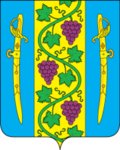 СОВЕТ ВЫШЕСТЕБЛИЕВСКОГО СЕЛЬСКОГО ПОСЕЛЕНИЯТЕМРЮКСКОГО РАЙОНА                                                   РЕШЕНИЕ  № 255LXХХIV сессия                                                                                          IV созыв15.06.2023 года                                                           станица ВышестеблиевскаяО внесении изменений в решение LXXVII сессии IV созыва Совета Вышестеблиевского сельского поселения Темрюкского района от 20 февраля 2023 года № 230 «Об утверждении стоимости услуги по вывозу отходов: жидких бытовых, образовавшихся в результате производственной деятельности, а также сточных вод муниципальным казенным учреждением «Производственно-эксплуатационный центр» Вышестеблиевского сельского поселения Темрюкского района с правами юридического лица»Руководствуясь Федеральным законом от 6 октября 2003 года № 131-ФЗ «Об общих принципах организации местного самоуправления в Российской Федерации», Уставом Вышестеблиевского сельского поселения Темрюкского района, с целью актуализации сведений, указанных в нормативном правовом акте, Совет Вышестеблиевского сельского поселения Темрюкского района р е ш и л:1. Пункт 1 решения LXXVII сессии IV созыва Совета Вышестеблиевского сельского поселения Темрюкского района от 20 февраля 2023 года № 230 «Об утверждении стоимости услуги по вывозу отходов: жидких бытовых, образовавшихся в результате производственной деятельности, а также сточных вод муниципальным казенным учреждением «Производственно-эксплуатационный центр» Вышестеблиевского сельского поселения Темрюкского района с правами юридического лица» изложить в новой редакции:«1. Утвердить стоимость услуги:-  по вывозу жидких бытовых отходов для населения в соответствии с калькуляцией в размере - 570 рублей за 0,833 куб. метр, согласно произведенной заявки;- по вывозу отходов образовавшихся в результате производственной деятельности, сточных вод для юридических лиц в размере - 570 рублей за 0,833 куб. метр, согласно произведенной заявки.».2. Общему отделу (Бедакова) официально опубликовать настоящее решение в периодическом печатном издании газете Темрюкского района «Тамань» и официально опубликовать (разместить) на официальном сайте муниципального образования Темрюкский район в информационно-телекоммуникационной сети «Интернет», на официальном сайте администрации Вышестеблиевского сельского поселения Темрюкского района.3. Контроль за выполнением решения «О внесении изменений в решение LXXVII сессии IV созыва Совета Вышестеблиевского сельского поселения Темрюкского района от 20 февраля 2023 года № 230 «Об утверждении стоимости услуги по вывозу отходов: жидких бытовых, образовавшихся в результате производственной деятельности, а также сточных вод муниципальным казенным учреждением «Производственно-эксплуатационный центр» Вышестеблиевского сельского поселения Темрюкского района с правами юридического лица» возложить на заместителя главы Вышестеблиевского сельского поселения Темрюкского района Н.Д.Шевченко и постоянную комиссию по вопросам жилищно-коммунального хозяйства, промышленности, строительства, транспорта, связи, бытового и торгового обслуживания (Топчи).4. Настоящее решение вступает в силу на следующий день после его официального опубликования и распространят свое действие на правоотношения, возникшие с 16 февраля 2023 года. Проект внесен:Глава Вышестеблиевского сельского поселенияТемрюкского района                                                                         П.К. ХаджидиПроект подготовлен:Юрист                                                                                           Д.И. КутняковаДиректор МКУ «ПЭЦ»                                                             Ю.П. МокропулоПроект согласован:Начальник финансового отдела администрации Вышестеблиевского сельского поселения Темрюкского района                                      А.В. НечайГлава Вышестеблиевского сельского поселения Темрюкского района________________ П.К. Хаджиди«15» июня 2023 года Председатель Совета Вышестеблиевского сельского поселения Темрюкского района _____________ И.И. Пелипенко«15» июня 2023 года